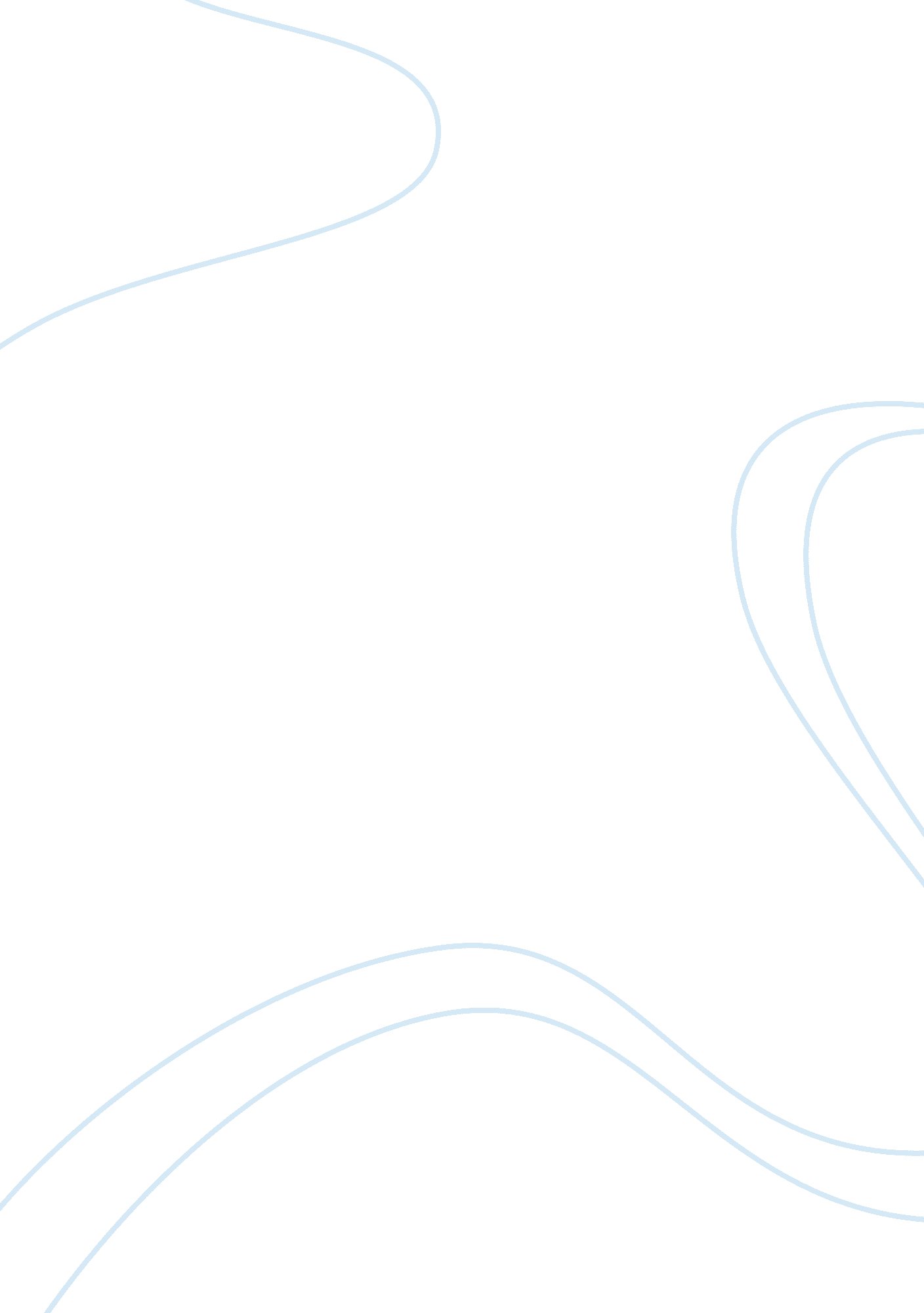 Swot analysis of manning solutionsFinance, Financial Analysis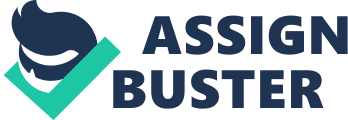 Through various marketing techniques Manning Solutions is able to build an extensive clientele. SHOOT Analysts According to, " What Is SWOT Analysis? Definition and Meaning" (2012), " A situational analysis in, which the internal strengths and weaknesses of an organization and the external opportunities and threats faced by it are closely examined to chart a strategy," (Para. 1). The SWOT analysis of the Manning Solutions will explain seven external and internal forces which may affect the organization. Internal Forces The internal forces being analyzed include processes and systems, technological, ND intellectual property, during the implementation of a strategy in a company. 
Strengths allow an organization to gain competitive advantage by properly using resources and capabilities. Weaknesses limit the company ability to meet customers' needs and put the organization in disadvantage (Pearce ; Robinson, 2009). MASC.. Biggest strengths are the ability to implement, control, and monitor new processes, which have allowed the company to offer quality services in a timely manner. The use oftechnologyis also one of the biggest strengths for MASC... The company counts with a good information system, which has streamlined many processes within the Strategic Plan, Part 'I: SWOT Analysis By Tahiti (Mortgage Contracting Services, 2010). External Forces 
The actions and direction taken by a firm depend on the different factors outside the organization. These external factors, such as the economy, competitors, legal and regulations, and society, constitute the externalenvironment(Pearce & Robinson, 2009). For MASC.., economic factors are especially important in determining the organization path. Different trends in the economy must be considered. MASC.. Operates in the real estate market. The company specializes in property preservation ND inspection dealing with larger mortgage services as clients. The crisis in the real estate market represented a vast business opportunity for MASC... As the foreclosure rate increased so did MASC... 
Business. Homes repossessed by mortgage services must be inspected and preserved in fair to good conditions to be offered back in the market. Every foreclosed home represents the possibility off new business for MASC... Another important factor for MASC.. Is the competition. Benchmarking the competition is essential for MASC... The real estate market is a very competitive environment. Establishing good relationship with clients can keep MASC.. Ahead of the amputation. MASC.. Offers high quality services in a timely manner, which has made MASC.. To receive good customer reviews and score higher than the competition on score cards. A disadvantage for MASC.. Is that the company is fairly new compared to the competition and many competitors have very strong relation with their clients. Legal and regulations are very important factors affecting MASC... Some government regulations can affect MASC.. By limiting the entrance to other areas of the industry. Changes in regulation are done frequently, which makes it challenging for MASC.. To maintain its employees and vendors trained in the new regulations. So far the company has complied with the new rules and has implemented these new rules in their regular business operation successfully. Conclusions The direction and actions of the company depends on this analysis. A SWOT analysis of MASC.. Was performed concluding that external forces such as the economy, the competition, and the government rules and regulations have very important effect on MASC.. Strategic planning. The analysis also concludes that MASC.. Strengths and weaknesses must also be taken into consideration when implementing a strategic plan. Strengths such as a good information system, the ability to create recesses and make quick improvement to existent processes allow MASC.. To stay ahead of the competition and be successful. On the other hand, MASC.. 
Weakness such as insufficient training to employees can become a serious issue and can Jeopardize the company relationships with its customers. Analyzing the different factors that affect MASC.. Internal and external environment is essential to create and establish 
External Factors 
Strength 
Weakness liposuction 
Threat 
Trend 
Legal and regulatory AS a human resources 
Staying current. Statues, as more individuals, are Time. Building a AS uncertainty and lifer, all employees are laws, and regulations are opting to become Solid reputation is instability plague well versed in all legal constantly evolving. The firm entrepreneurs, most imperative to the individuals within the land regulatory may encounter challenges times they are unable tolerances of the firm. current work force. Manly situations, which may staying on top of ever man or even maintain 
The organization musts have opted to take occur, in addition to Changing laws, policies, and full time HRS dept. Lace swiftly to matters into their own maintain compliance with procedures. Into business Therefore the firm will capitalize on the I hand and go Such. 